TROFEO FERIAS Y FIESTAS 
YEBES-VALDELUZ 2016Categoría:  Nombre Equipo:   

RELACIÓN NOMINAL DE JUGADORES EQUIPO En , a       de Julio  de 2016Firma del Responsable del Equipo: 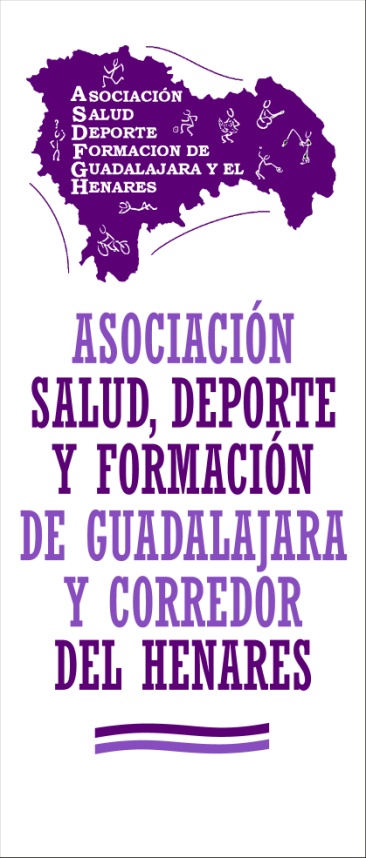 (Plazo de Envío:  hasta  el 20 de Julio de 2016)
Enviar cumplimentado a: info@asdfg h.es / Fax: 949218095 / Entrega en Sede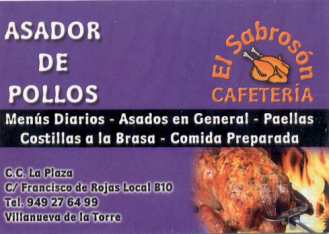 NOMBREAPELLIDOSDNI-NIE-T.RES.FECHA NAC.123456789101112CONTACTO 